Приложение №__ к договору … от ….20__г.ТЕХНИЧЕСКОЕ ЗАДАНИЕ НА ВЫПОЛНЕНИЕ ИНЖЕНЕРНО-ГИДРОМЕТЕОРОЛОГИЧЕСКИХ ИЗЫСКАНИЙПриложение 1 к Техническому заданию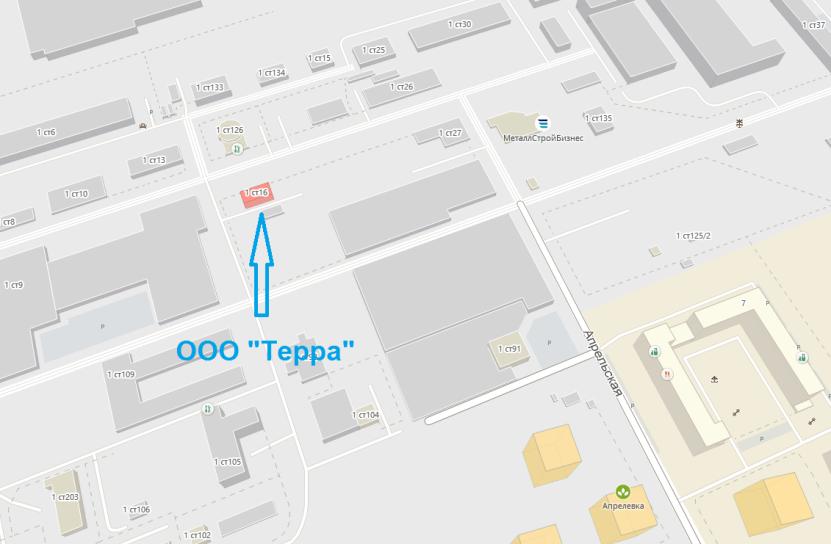 Схема расположения объекта«СОГЛАСОВАНО»ДиректорООО «Терра»_________________  А.В. Еремина«_____» _____________ 20__ года                        м.п.«УТВЕРЖДАЮ»Генеральный директор__________________________________________  _______________«_____» _____________ 20__ года                        м.п.№ п/пХарактеристикаОсновные данные и требованияНаименование объекта(заполнить)Адрес объекта(заполнить)Заказчик изысканийНаименование организации;Юридический адрес;Фамилия, инициалы и номер телефона (факса), электронный адрес ответственного представителя)ЗастройщикНаименование организации;Юридический адрес.Исполнитель изысканийООО “Терра”ИНН 2464247932660118, город Красноярск, Кутузова 1 стр 16 офис 1-5Идентификационные сведения об объекте Функциональное назначение, уровень ответственности зданий и сооруженийВид строительства Новое строительство, реконструкция, консервация, снос (демонтаж)Стадия изысканийПроектная документация.Сведения об этапе работСроки проектирования, строительства и эксплуатации объектаПредварительная характеристика ожидаемых воздействий объектов строительства на природную среду с указанием пределов этих воздействий в пространстве и во времени (для особо опасных объектов)Проектируемый объект не принадлежит к категории опасных производственных объектов в соответствии с Федеральным законом от 21.07.1997 № 116-ФЗ  «Об опасных производственных объектах».Сведения и данные о проектируемых объектах Габариты зданий и сооруженийПеречень нормативных документов, в соответствии с требованиями которых необходимо выполнить инженерные изысканияГрадостроительный кодекс Российской Федерации от 29 декабря . № 190-ФЗ.СП 47.13330.2016 (Использовать пункты, включенные в Постановление Правительства РФ от 26 декабря 2014 г. N 1521). Актуализированная редакция СНиП 11-02-96.СП 11-103-97 «Инженерно-гидрометеорологические изыскания для строительства». РСН 76-90; СП 33-101-2003.Требования к точности, надежности, достоверности и обеспеченности данных и характеристик, получаемых при инженерных изысканияхПри проведении инженерно-гидрометеорологических изысканий необходимо использовать:- периодические издания Государственного водного кадастра, Научно-прикладной справочник по климату, а также Справочник Государственного фонда данных о состоянии природной среды и материалы изысканий прошлых лет;- данные архивов Государственного водного кадастра);- научно-техническую литературу, архивные материалы, содержащие сведения об экстремальных гидрометеорологических явлениях (больших наводнениях, ветрах и др.);- крупномасштабный картографический материал, топографические съемки;- выезд на место, проведение необходимых измерений.Требования к материалам и результатам инженерных изысканий (порядок предоставления изыскательской продукции и форматы материалов в электронном виде)Материалы изысканий передаются Заказчику в форметехнического отчета: 2 экземпляра на бумажных носителях и 1 CD в электронном виде (doc, dwg, pdf). Срок предоставления материалов - в соответствии с договором.Дополнительные требованияСведения о ранее выполненных изысканияхПо данным территориального фонда.Цели и виды инженерных изысканийИнженерно-гидрометеорологические изыскания выполняются для комплексного изучения гидрометеорологических условий территории и акватории намечаемого строительства, с целью получения необходимых и достаточных материалов для разработки, прохождения экспертизы и утверждения проектной документации, а также, для разработки и утверждения рабочей документацииСостав материалов инженерно-гидрометеорологических изысканийМатериалы инженерно-гидрометеорологических изысканий должны содержать:оценку степени гидрометеорологической изученности территории до начала строительства объекта;рекогносцировочное обследование и полевые работы;результаты рекогносцировочного обследования района изысканий;результаты камеральной обработки материалов с определением расчетных гидрологических и (или) метеорологических характеристик;прогноз развития опасных природных процессов и явлений (при их наличии) с оценкой степени их опасности и риска для проектируемого строительства;вывод, в котором будет определено, затапливается территория ближайшими поверхностными водотоками или нет и рекомендации по водоотведению.Состав и содержание технического отчетаТехнический отчет составляется в соответствии с требованиями СП 47.13330.2016 Инженерные изыскания для строительства. Основные положения. Актуализированная редакция СНиП 11-02-96 (Использовать пункты, включенные в Постановление Правительства РФ от 26 декабря 2014 г. N 1521) и СП 47.13330.2016 Актуализированная редакция СНиП 11-02-96, СП 11-103-97 «Инженерно-гидрометеорологические изыскания для строительства» и настоящим техническим заданием.Технический отчет должен состоять из текстовой и графической частей, содержать картографический материал.Перечень согласований и разрешений, выполняемых исполнителем инженерных изысканийСопровождение экспертизы Технического отчета по результатам инженерно-гидрометеорологических изысканий до получения положительного заключения.